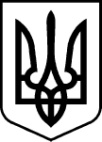 УЖГОРОДська районна державна адміністраціяЗАКАРПАТСЬКОЇ ОБЛАСТІУЖГОРОДСЬКА РАЙОНна ВІЙСЬКОВА адміністраціяЗАКАРПАТСЬКОЇ ОБЛАСТІРОЗПОРЯДЖЕННЯ___31.05.2023___                          м. Ужгород                                № __52______Про план основних заходів цивільного захисту Ужгородського району на 2023 рікВідповідно до статей 4, 8, 15, 28  Закону України „Про правовий режим воєнного стану”, статей 6, 39, 41 Закону України „Про місцеві державні адміністрації”, статті 19, пункту 5 статті 130 Кодексу цивільного захисту України, указів Президента України: від 24 лютого 2022 року № 64/2022 „Про введення воєнного стану в Україні”, від 24 лютого 2022 року № 68/2022 „Про утворення військових адміністрацій”, від 01 травня 2023 року № 254/2023 „Про продовження строку дії воєнного стану в Україні”, пунктів 27, 29 Положення про єдину державну систему цивільного захисту, затвердженого постановою Кабінету Міністрів України від 9 січня 2014 року № 11 „Про затвердження Положення про єдину державну систему цивільного захисту”, розпорядження Кабінету Міністрів України від 25 квітня 2023 року № 370-р „Про затвердження плану основних заходів цивільного захисту України на 2023 рік”, розпорядження в. о. голови Закарпатської облдержадміністрації – начальника обласної військової адміністрації 23.05.2023 № 495 „Про план основних заходів цивільного захисту Закарпатської області на 2023 рік”, з метою належної організації та виконання в районі заходів цивільного захистуЗ О Б О В ’ Я З У Ю:1. Затвердити план основних заходів цивільного захисту Ужгородського району на 2023 рік (далі – план заходів), що додається.2. Рекомендувати виконавчим органам місцевих рад Ужгородського району, районним установам, організаціям та підприємствам:2.1. Забезпечити виконання плану заходів;2.2. Розробити відповідно до плану заходів місцеві плани основних заходів цивільного захисту на 2023 рік;2.3. Інформацію про хід виконання плану заходів подати у відділ з питань цивільного захисту районної державної адміністрації – районної військової адміністрації:за перше півріччя – до 23 червня 2023 року;за рік – до 15 січня 2024 року.3. Контроль за виконанням цього розпорядження покласти на заступника голови державної адміністрації – начальника військової адміністрації      Дупина В. М.Голова державної адміністрації – начальник військової адміністрації                                       Юрій ГУЗИНЕЦЬ